ESIMERKKI KAHDESTA RO-TUOKIOSTA LUKION TOISEN VUODEN OPISKEIJOILLE JAKSOSSA 2.Ajankohtaiset asiat: Palaaminen viime kerralla ohjeistettuun tehtävään: Kokemus ajanhallinnasta ja jaksamisesta ("liikennevalotaulukko") -jos se on tekemättä rästitehtävänä on tehdä seurantaa seuraavat kaksi viikkoa ja sen jälkeen vastata itsenäisesti alla oleviin kysymyksiin Vastataan edellisellä kerralla annettuihin kysymyksiin tuloksen perusteella. Kun saat valmiiksi, siirry seuraavaan kohtaan. Jos olet jo tehnyt tehtävät, siirry suoraan Nyyti ry-sivustolle.  https://www.nyyti.fi/opiskelijoille/opi-elamantaitoa/ Valitse itseäsi koskettava sisältö ja tutustu materiaaleihin. 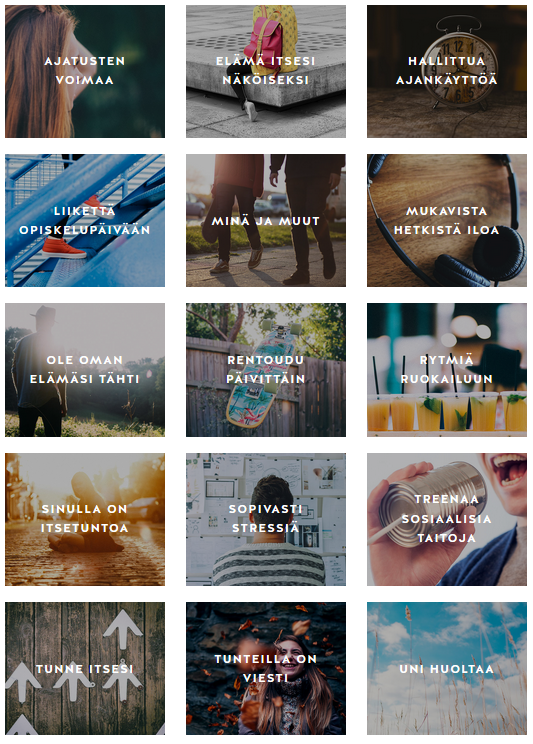 1. jakson arviointiviikon tulos Ro käy läpi ryhmänsä tilanteen (kurssimäärät, T- ja K-merkinnät ja hylätyt arvosanat).  Mahdollisuus henkilökohtaisiin palautekeskusteluihin. Tulevaisuuden työelämätaidot opiskelijoille Mitä tunnilla esiin tulleita tai muita työelämässä tarvittavia taitoja sinulla jo? Valitse yksi taito jonka ajattelet olevan sinulle hyödyllinen, mutta jota sinun pitää vielä kehittää -  perustele Katso video kekseliäästi omaperäinen Kekseliäästi omaperäinen 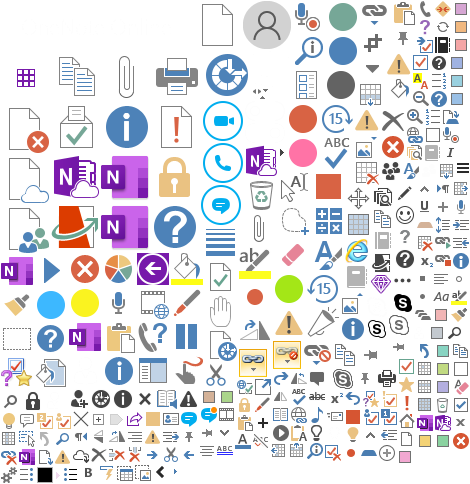 https://www.youtube.com/watch?v=C1z-DzX5tTY&list=PLHFov20IK6D4czUI4re8k_TZKG4dq6VPC&index=1 Tämän kaltainen innovaatio on jo teidän käytettävissänne - mikä se on? Innovoi tähän uusi lisäpalikka, joka toisi systeemiin lisäarvoa/ helpottaisi käytettävyyttä.